First Mennonite Church of ChristianOrganist – Roberta Gingerich, Worship Leader – James Allen, Song Leader – Gin NiehageMarch 26, 2023Gathering and PraisingPreludeWelcomeAnnouncementsLenten Reading – The Darkness of Gethsemane	      Rita StuckyCall to WorshipLeader:  Let us ever walk with Jesus.People:  To see the depths of his love.Leader:  To behold the gift of his forgiveness.People:  To gaze upon the heights of his grace.Leader:  To marvel at the magnitude of his mercy. People:  We walk with Jesus to the Garden of Gethsemane. Leader:  Where he is betrayed by Judas.People:  And arrested by the Jews.Leader:  So that the Scriptures might be fulfilled. All:  Faithful Lord, with me abide. I shall follow where you guide!Morning Prayer*Hymn – “O Sacred Head, Now Wounded”                         VT #325Scripture – John 11:1-45Special Music – video – “It’s about the Cross”      The Ball BrothersOffering   (put your offering in the plate at the back of the church)Offertory PrayerReceiving God’s WordSermon – “If you believed” 		                   Pastor Pete EmeryHymn – “Praise Him, Praise Him”                                       VT #100Sharing with One AnotherSharing Joys and Prayer RequestsPrayer of the Church  Going in God’s Name*Closing Hymn -“Gentle Shepherd, come and Lead Us”     VT #718*Benediction *Postlude *Those who are able are invited to standPastor Pete EmeryPastor Pete’s email:  fmcc.pastorpete@gmail.comPastor Pete’s Cell Phone:  785-577-1447Pastor’s office Hours:  Monday-Friday 9:00 am-3:00 pmStudy Phone 620-345-8766Church Secretary:  Lurline WiensLurline’s phone number:  620-345-6657Lurline’s email:  fmcc.secretary1@gmail.comOffice hours:  Tues. 1:00-4:30PM, Thurs-Fri. 8:30AM-11:30amChurch Phone:  620-345-2546Church Website:  www.fmccmoundridge.org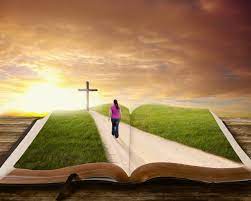 First Mennonite Church of ChristianMoundridge, KSA welcoming Community of Christians for PeaceMarch 26, 2023PRAYER PLACES/JOYOUS JOURNEYSBev Zerger died last week.  Continue to pray for her family.Pray for Mary Kathryn Stucky as she continues to battle with health issues.Marvella Ratzlaff has moved to room 512 at Pine Village. Pray for her as she adjusts.Continue to pray for Sheryl and Russ StuckyPray for Elizabeth Evans.  She is in need of wrist surgery.Every day may not be good, but there is something good in every day.If you have prayer requests or items of joy, contact one of the Care Team members so we can add those requests as needed.  Members are:  Pat Krehbiel, Dwight Goering or Cheri Kaufman.OpportunitiesToday:    9:30:  Sunday School	   10:30:  Worship ServiceMarch 19-April 9:  Our Coins Count CollectionsMarch 25:  Church work dayApril 1:  Verenika making dayApril 6:  Maundy Thursday service & meal, 6:00 pmApril 8:  Bohne Berrogi bake at Moundridge High SchoolApril 9:  EASTER & Easter Sunrise ServiceApril 14 & 15:  KS MCC Sale in Hutchinson, KSSunday, April 2: Organist – Bev Hasan, Worship Leader – Gin Niehage, Special Music – New HymnIn dangerous valleys and hazardous pathways, the true neighbor will lift some bruised and beaten brother to a higher and more noble life.                                                     - Martin Luther King, Jr.AnnouncementsChurch work day is Sat. the 25th starting at 9:00.  Come and see what we can get done such as picking up leaves.  There will be a break time.   If it is inclement weather, work day will then be the makeup date, April 22.The Blessing Box located in the carport area south church entrance has finally taken off.  We are pleased to report that people are using it on a regular basis.  Currently, we do not need any donations.  However, if you feel the need to donate, contact Pam Frey, The Peace committee.This year for Holy Week, the pastors of the Associated Churches have created a website with devotion entries for each day of that week, April 3-8. Each day you will find a devotional written by one of the pastors and a link to the Lectionary scripture passages. We will also provide a list of the in-person gatherings hosted by each church throughout the week. This is the site address: https://sites.google.com/edenmennonite.org/holyweek2023Thursday, April 6, we will have a Maundy Thursday meal and service.  The meal will begin at 6:00 with the service to follow after.
The Swiss Mennonite Cultural and Historical Association (SMCHA) is again offering education financial assistance grants to individuals preparing for full-time Christian service, Mennonite ministry, Mennonite voluntary service, or other related careers.  The maximum grant available is $1,000 for full-time ministerial students with lesser amounts for part-time students and Mennonite voluntary service participants.  The grants are for the 2023-2024 school year.  The application deadline is May 30, 2023.  If you are interested and need more specifics, please contact Lurline and she will send them to you.You're invited to STEPMC's Getting Ahead Graduation on April17, at 6:00 PM at our church. Come hear some powerful stories and surround our graduates with support as they continue their journeys out ofpoverty. It's such a powerful night to be a part of! Supper andrefreshments to follow. Hope to see you all there!MCC SaleKansas Mennonite Relief Sale, April 14-15, 2023www.kansas.mccsale.org.  Go to the website or Facebook and find out where to volunteer and what different auctions and activities will be  offered.  Don’t forget to sign up for the 5K Run for Relief (walking okay also) beginning at 8:00 am at Rice Park in Hutchinson.Our Coins Count will continue through April 9.  You can put your coins in the jar in the foyer.Pie Pans are in the back.  Please pick up one or two and help bake pies for the Sale.  They suggest pies other than apple or cherry.  There are always plenty of apple and cherry pies.Peppernuts, if any of you enjoy making peppernuts, the sale can always use bags of peppernuts.  They sell out really quickly.Bohne berrogie bake day for the MCC Sale is April 8 at Moundridge High School.  Volunteers wanting to help, can sign up on the MCC Sale website.Hygiene Kits will be packed Friday evening, April 14, 6:00 – 8:00. Items in a kit are: adult toothbrush in package; bar of soap in package; one good quality nail clipper; 1 hand towel of bright color, medium weight, 16x26; and 1 wide toothed comb. If you would like to contribute items, please have them at the church by Friday, April 14, 12:00 pm, and we will take them to the Sale.Children’s Auction will take place Saturday, April 15, 10:00 am. Consider bringing toys, games, bikes, etc for children to bid on. If you have items you want to donate and have us take to the sale, also have these at church Friday, April 14 by noon.Bethel College announcements are on the south bulletin board.